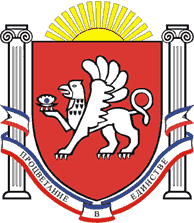 РЕСПУБЛИКА    КРЫМРАЗДОЛЬНЕНСКИЙ  РАЙОНАДМИНИСТРАЦИЯ   ЗИМИНСКОГО  СЕЛЬСКОГО ПОСЕЛЕНИЯПОСТАНОВЛЕНИЕ № 22от  01 марта   2021 годас. Зимино   О рассмотрении экспертного заключения Министерства юстиции Республики Крым от 01.02.2021  на постановление Администрации Зиминского сельского поселения Раздольненского района Республики Крым  от 23.12.2020 № 262 «Об утверждении  Порядка организации ярмарок и порядок продажи товаров на них на территории Зиминского сельского поселения Раздольненского района Республики Крым»            Рассмотрев  письмо Совета министров Республики Крым от 10.02.2021 № 1/01-53/681  по рассмотрению экспертного заключения Министерства юстиции Республики Крым от 01.02.2021   ,  руководствуясь Федеральным законом от 06 октября 2003 г. N 131-ФЗ   «Об общих принципах организации местного самоуправления в Российской Федерации», Уставом муниципального образования  Зиминское сельское поселение Раздольненского района Республики Крым, принимая во внимание экспертное заключение Министерства юстиции Республики Крым от 01.02.2021  на постановление Администрации Зиминского сельского поселения Раздольненского района Республики Крым  от 23.12.2020 № 262 «Об утверждении  Порядка организации ярмарок и порядок продажи товаров на них на территории Зиминского сельского поселения Раздольненского района Республики Крым»,    Администрация Зиминского сельского поселения  ПОСТАНОВЛЯЕТ:1. Постановление Администрации Зиминского сельского поселения Раздольненского района Республики Крым  от 23.12.2020 № 262 «Об утверждении  Порядка организации ярмарок и порядок продажи товаров на них на территории Зиминского сельского поселения Раздольненского района Республики Крым»  признать утратившим силу.2. Настоящее постановление  вступает в силу со дня принятия.3. Постановление обнародовать на информационном стенде Зиминского сельского совета в с.Зимино ул. Гагарина, д.33, сайте Администрации Зиминского сельского поселения «Зиминское-сп.рф».4. Контроль за выполнением настоящего постановления  возложить председателя Зиминского сельского совета- главу Администрации Зиминского сельского поселения.Председатель Зиминского   сельского  совета- глава АдминистрацииЗиминского сельского поселения:                                         С.В.Канцелярук